ВЕТЕРИНАРСКА КОМОРА СРБИЈЕ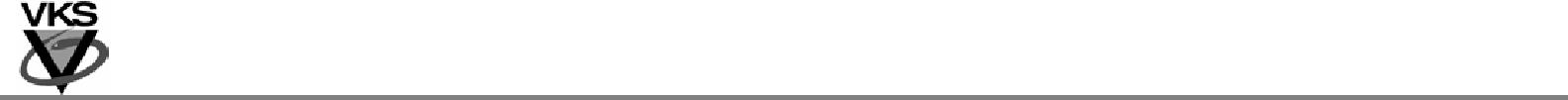 Датум ____________________Својеручни потписПромењено________________Булевар ослобођења 18, 11129 Београд;Телефони / Факс: 011 2684 597, 2685 619, 2687 475E-mail: vetks@eunet.rsWeb: www.vetks.org.rsОБАВЕШТЕЊЕ О ПРОМЕНИ ПОДАТАКАОБАВЕШТЕЊЕ О ПРОМЕНИ ПОДАТАКА(Попунити штампаним словима)(Попунити штампаним словима)Презиме:Назив организације у којој сте запослени:Име једног родитеља:Име:Организациони облик (амбуланта, станица, клиника, апотека,Организациони облик (амбуланта, станица, клиника, апотека,центар за репродукцију,  лабораторија,  фарма,  школа,  факултет,центар за репродукцију,  лабораторија,  фарма,  школа,  факултет,институт,  управа,  инспекција,  завод,  велетрговина,    произвођачинститут,  управа,  инспекција,  завод,  велетрговина,    произвођачЈМБГ:институт,  управа,  инспекција,  завод,  велетрговина,    произвођачинститут,  управа,  инспекција,  завод,  велетрговина,    произвођачлекова, ФСХ, итд.):Број лиценце:лекова, ФСХ, итд.):Број лиценце:Титула:Текући рачун организације:Звање:ПИБ:Звање:Адреса организације:Поштански број:Место:Назив Регионалног одбора коме припадате:Телефон - посао:Факс:Адреса становања:Мобилни телефон:Статус у организацији:Телефон - кућа:- власникх- директорх- запосленхЕ-mail:Напомена: